Приложение №1к областной сетевой акции «Читаем Алёнушкины сказки»Список сказок, входящих в цикл «Алёнушкины сказки» Д. Н. Мамина-Сибиряка.ПрисказкаСказка про храброго Зайца — длинные уши, косые глаза, короткий хвостСказочка про КозявочкуСказка про Комара Комаровича — длинный нос и про мохнатого Мишу —короткий хвостВанькины имениныСказка про Воробья Воробеича, Ерша Ершовича и веселого трубочиста ЯшуСказка о том, как жила-была последняя МухаСказочка про Воронушку — черную головушку и желтую птичку КанарейкуУмнее всехПритча о Молочке, овсяной Кашке и сером котишке МуркеПора спать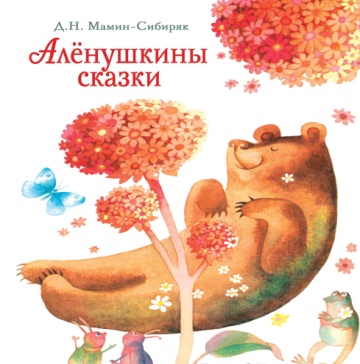 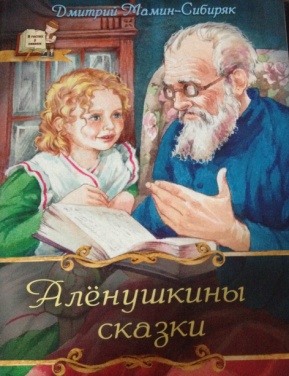 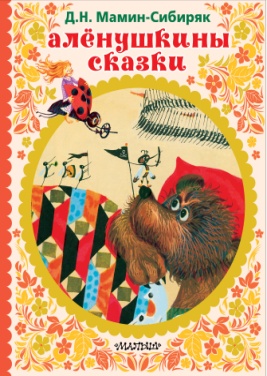 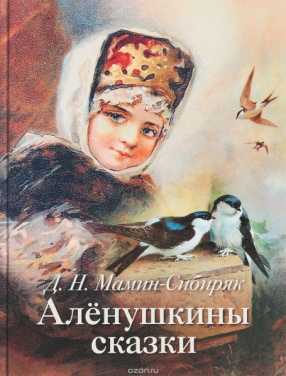 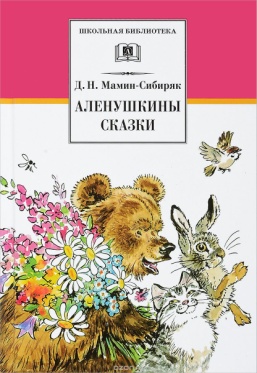 